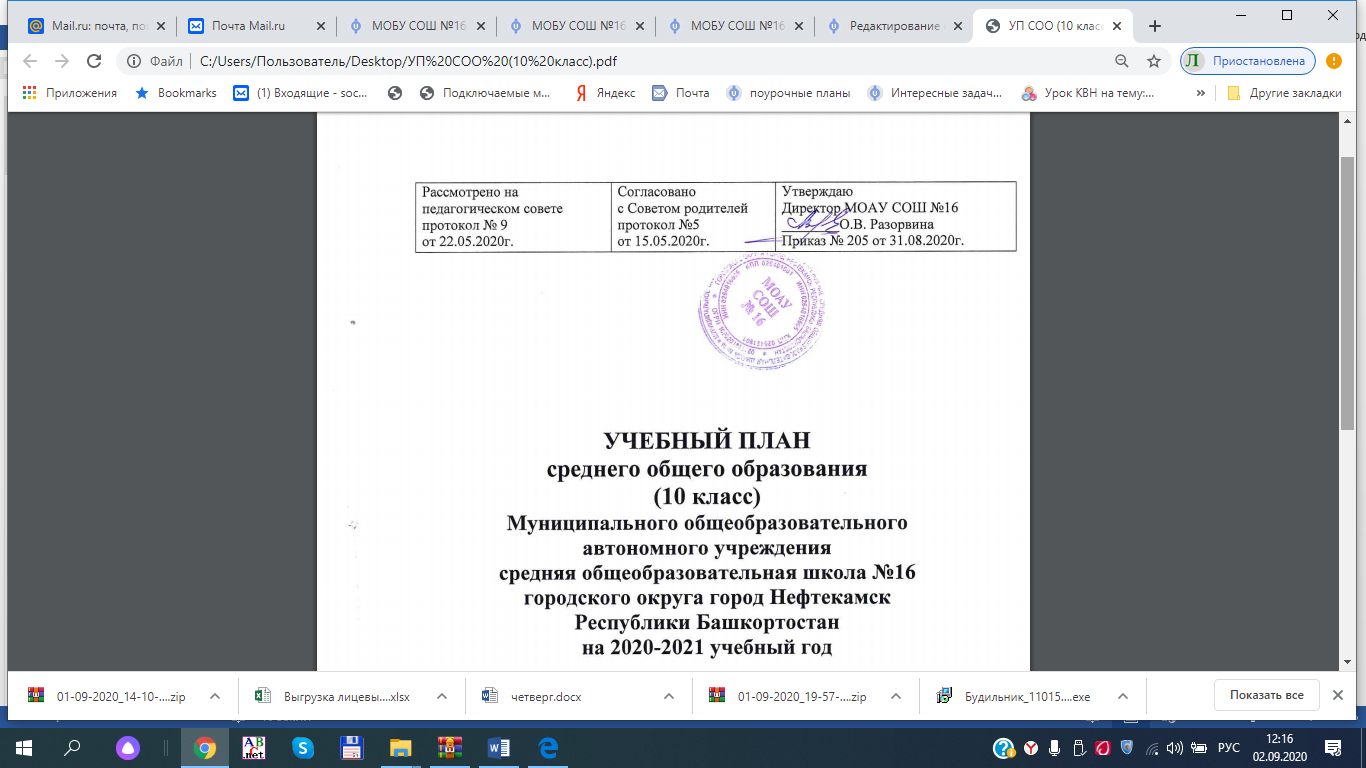 Учебный план среднего общего образования универсального профиляМуниципального общеобразовательного автономного учреждения средняя общеобразовательная школа №16 городского округа              город Нефтекамск Республики БашкортостанПояснительная записка к учебному плану среднего общего образования универсального профиля Муниципального общеобразовательного автономного учреждения средняя общеобразовательная школа № 16 городского округа город Нефтекамск Республики Башкортостан на 2020-2021 учебный год        Учебный план среднего общего образования универсального профиля Муниципального общеобразовательного автономного учреждения средняя общеобразовательная школа №16 городского округа город Нефтекамск Республики Башкортостан (далее-МОАУ СОШ 16) на 2020-2021 учебный год МОАУ СОШ 16 разработан на основе следующих нормативно-правовых документов:1.Федерального закона Российской Федерации от 29.12.2012 № 273-ФЗ «Об образовании в Российской Федерации»; 2.Федерального государственного образовательного стандарта среднего общего образования, утвержденного Приказом Министерства образования и науки Российской Федерации от 06.10.2009 № 413 (далее ФГОС СОО); 3.Приказа МО РФ от 07.06.2017 № 506 «О внесении изменений в федеральный компонент государственных образовательных стандартов начального общего, основного общего и среднего общего образования»; 4.Порядка организации и осуществления образовательной деятельности по основным общеобразовательным программам ‒ образовательным программам начального общего, основного общего и среднего общего образования, утвержденного приказом Министерства образования и науки Российской Федерации от 30.08.2013 № 1015; 5.Федерального перечня учебников, рекомендуемых к использованию при реализации имеющих государственную аккредитацию образовательных программ начального общего, основного общего, среднего общего образования, утвержденного приказом Министерства просвещения Российской Федерации от 28.12.2018 № 345; 6.Санитарно-эпидемиологических требований к условиям и организации обучения в общеобразовательных учреждениях, утвержденных постановлением Главного государственного санитарного врача Российской Федерации от 29.12.2010 № 189 (далее - СанПиН 2.4.2.2821-10);7.Закона Республики Башкортостан «Об образовании в Республике Башкортостан» от 01.07.2013 года № 696-з (с последующими изменениями и дополнениями), 8.Закона Республики Башкортостан «О языках народов Республики Башкортостан» от 15 февраля 1999 года № 216-з (с последующими изменениями и дополнениями);9.Письма Министерства образования и науки Республики Башкортостан от 02.06.2020№04-05/453;10.Письма Министерства образования и науки Республики Башкортостан от 17.08.2020 №4-10603 о методических рекомендациях и материалах об организации работы образовательных учреждений Республики Башкортостан в 2020–2021 учебном году в условиях сохраняющейся угрозы распространения коронавирусной инфекции;11.Устава Муниципального общеобразовательного автономного учреждения средняя общеобразовательная школа №16 городского округа город Нефтекамск Республики Башкортостан от 13 апреля 2018 года.12.Положения о формах, периодичности, порядке текущего контроля успеваемости и промежуточной аттестации обучающихся Муниципального общеобразовательного автономного учреждения средняя общеобразовательная школа №16 городского округа город Нефтекамск Республики Башкортостан.       Продолжительность учебного года в МОАУ СОШ №16 в 10 классе составляет 35 учебных недель. Продолжительность учебной недели – 5 дней, продолжительность урока - 35 минут. МОАУ СОШ №16 предоставляет возможность обучения в 10 классе в очной, очно-заочной или заочной формах.Обязательная часть учебного плана       Обязательная часть учебного плана обеспечивает достижение целей среднего общего образования и реализуется через обязательные учебные предметы. Учебный план универсального профиля содержит 11 обязательных учебных предметов. Обязательная часть учебного плана универсального профиля включает в себя следующие предметные области:1. «Русский язык и литература» Включает учебные предметы «Русский язык» (базовый уровень) и «Литература» (базовый уровень). Учебный предмет «Русский язык» представлен в объеме 2 часа в неделю, учебный предмет «Литература» представлен в объеме 3 часа в неделю. 2. «Родной язык и родная литература» Включает учебный предмет «Родной язык» (базовый уровень) в объеме 1 час в неделю. В соответствии с выбором родителей (законных представителей) представлен учебными предметами «Родной язык (русский)» и «Родной язык (татарский)».3. «Иностранные языки»Включает учебный предмет «Иностранный язык (английский)» (базовый уровень) в объеме 3 часа в неделю.4. «Общественные науки»Включает учебные предметы «История» (базовый уровень) и «Обществознание» (базовый уровень) в объеме 2 часа в неделю.5. «Математика и информатика»Учебный предмет «Математика» (углубленный уровень) представлен учебным предметом «Алгебра и начала математического анализа» и учебным предметом «Геометрия». Учебный предмет «Астрономия» (базовый уровень) изучается в объеме 1 час в неделю. 6. «Физическая культура, экология и основы безопасности жизнедеятельности»   Включает учебный предмет учебный предмет «Основы безопасности жизнедеятельности» (базовый уровень) в объеме 1 час в неделю и учебный предмет «Физическая культура» (базовый уровень) в объеме 2 часа в неделю. Третий час учебного предмета «Физическая культура» реализуется через план внеурочной деятельности. Часть, формируемая участниками образовательных отношений     Часть учебного плана, формируемая участниками образовательных отношений, реализуется через дополнительные учебные предметы и курсы по выбору и обеспечивает реализацию индивидуальных потребностей обучающихся. На основании заявлений родителей (законных представителей), Совета родителей (протокол №5 от 14 мая 2020 года), решения педагогического совета (протокол № 9 от 22 мая 2020 года), часы из части, формируемой участниками образовательных отношений, выделены на изучение следующих учебных предметов:«География», в объеме 1 час в неделю;«Информатика», в объеме 1 час в неделю;«Физика», в объеме 2 часа в неделю;«Химия», в объеме 2 часа в неделю;«Биология», в объеме 2 часа в неделю.       2 часа в неделю отведены на выполнение индивидуального проекта. На изучение элективного курса «Основы культуры речи» отводится 1 час в неделю.Промежуточная аттестация обучающихся    Промежуточная аттестация обучающихся проводится согласно Положению о формах, периодичности, порядке текущего контроля успеваемости и промежуточной аттестации обучающихся Муниципального общеобразовательного автономного учреждения средняя общеобразовательная школа №16 городского округа город Нефтекамск.Таблица 1Предметные областиУчебные предметыКоличество в неделюПредметные областиУчебные предметыКлассыПредметные областиУчебные предметы10аОбязательная частьОбязательная частьОбязательная частьРусский язык и литератураРусский язык2Русский язык и литератураЛитература3Родной язык и родная литератураРодной язык 1Иностранные языкиИностранный язык (английский) 3Общественные наукиИстория2Общественные наукиОбществознание 2Математика и информатикаМатематика:Алгебра и начала математического анализа Геометрия6Математика и информатикаМатематика:Алгебра и начала математического анализа Геометрия4Математика и информатикаМатематика:Алгебра и начала математического анализа Геометрия2Математика и информатикаАстрономия 1Физическая культура, экология и основы безопасности жизнедеятельностиОсновы безопасности жизнедеятельности 1Физическая культура, экология и основы безопасности жизнедеятельностиФизическая культура2Итого 23Часть, формируемая участниками образовательных отношенийЧасть, формируемая участниками образовательных отношенийЧасть, формируемая участниками образовательных отношенийГеографияГеография1Информатика Информатика 1Физика Физика 2Химия Химия 2Биология Биология 2Элективные курсыЭлективные курсы1Индивидуальный проектИндивидуальный проект2ИтогоИтого11Максимально допустимая недельная нагрузка при пятидневной учебной неделеМаксимально допустимая недельная нагрузка при пятидневной учебной неделе34Внеурочная деятельность Внеурочная деятельность 3КлассПредметы, по которым 
осуществляется промежуточная 
аттестацияФормыпроведения аттестации10аРусский языкКонтрольная работа в формате ЕГЭ10аМатематикаКонтрольная работа в формате ЕГЭ10аЛитератураИтоговое сочинение (изложение)